Vacature Over ons  Over jou Ga jij de uitdaging aan?Reageer uiterlijk 16 januari 2020 via Meesterbaan.nl. De brievenselectie vindt plaats op 17 januari 2020 en de sollicitatiegesprekken vinden aansluitend aan deze datum plaats. Meer informatie?Voor inhoudelijke vragen over deze vacature kun je contact opnemen met:  Marion Prent, Locatiedirecteur. Per mail bereikbaar op m.prent@andreascollege.nl Voor meer informatie over de sollicitatieprocedure kun je contact opnemen met Angela Hoekstra, personeelszaken. E-mail: a.hoekstra@andreascollege.nl  Tijdens de periode van deze vacaturestelling zullen wij bij geschikte kandidaten direct overgaan tot het voeren van gesprekken en niet wachten tot de sluitingsdatum.        Stuur alstublieft jouw sollicitatie niet naar het persoonlijk e-mailadres van mevrouw Hoekstra. Alleen online sollicitaties via Meesterbaan.nl worden meegenomen in de procedure. 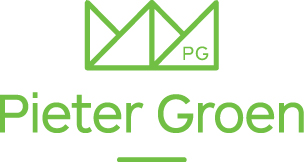 Docent Nederlands 2e graadsSchooljaar 2019 - 2020Wil jij met onze leerlingen een debat voeren? Ze leren de beste pitch van de 21ste eeuw te geven? Maar ook samen op ’t kofschip ‘varen’? En wil je daarnaast ook jezelf als docent blijven ontwikkelen? Ga dan de uitdaging aan en solliciteer bij ons. Wij zijn een gezellige, actieve school met tweetalig onderwijs (tto) voor mavo, havo en vwo. Kom jij ons team versterken?Type vacature 		Parttime12 - 15 lessen		0,48 – 0,6 fte Dienstverband		Het dienstverband betreft een tijdelijk dienstverband, met uitzicht op een vast dienstverband bij goed functioneren en ongewijzigde bedrijfsomstandigheden, omdat er formatie beschikbaar komt per schooljaar 2020-2021Jouw uitdaging Ben jij een enthousiaste tweedegraads bevoegde docent Nederlands dan hebben wij een leuke baan voor je. Je geeft les aan voornamelijk de onderbouw. De uren zijn beschikbaar in de mavo-afdeling. Je maakt leerlingen enthousiast voor je vak en weet ze op inspirerende wijze naar goede resultaten te brengen.Jouw team Je bent lid van het team van de afdeling waar jij de meeste lessen in geeft en de sectie Nederlands welke uit ongeveer 10 docenten bestaat. Naast het werken met de huidige methode, zijn de sectie en het team in beweging met het ontwikkelen van activerende en uitdagende didactiek.Je wordt bij start van je loopbaan op Pieter Groen begeleid door één van je sectiegenoten en één van onze coaches. Zij maken je wegwijs in de school en in alle aspecten die daarbij horen. In het kader van deze begeleiding vinden we het belangrijk dat je in het eerste jaar dat je werkzaam bent op Pieter Groen de intervisie-bijeenkomsten bezoekt. Wanneer je startend docent bent, bieden wij je uiteraard in je eerste jaar 20% lesreductie en 10% in je tweede jaar zodat je je optimaal kunt ontwikkelen.Wij bieden jou Een aantrekkelijke werkomgeving met professionele, leuke collega’s, een prettige werksfeer, goede begeleiding en ontplooiingsmogelijkheden. Dit alles in een prachtige omgeving direct aan de kust. Verder bieden wij je ook:Salaris conform cao vo in schaal LB/LC; eindejaarsuitkering van 7,4%;opleidingsmogelijkheden voor een 2e bevoegdheid;goede secundaire arbeidsvoorwaarden zoals kortingsregelingen met diverse verzekeraars. Onze school Pieter Groen biedt modern, ondernemend en uitdagend mavo-, havo- en vwo-onderwijs van hoge kwaliteit met uitstekende resultaten. Op alle niveaus wordt tweetalig onderwijs (tto) aangeboden.De school telt ruim 1400 leerlingen en is groeiende vanwege goede resultaten en de durf om onderwijsontwikkelingen aan te gaan. Pieter Groen is een school voor ondernemend leren, en heeft als extra een eigen Academy waarin wetenschap, techniek, musical of sport gekozen wordt. Wij staan voor een persoonlijke aanpak en maatwerk voor de leerling in combinatie met de modernste technologie.  Pieter Groen is onderdeel van Stichting Andreas College. Het bijdragen aan de persoonlijke ontwikkeling van onze leerlingen is onze belangrijkste drijfveer. Dit doen we onder meer door het geven van persoonlijke aandacht, respect en zorgzaamheid vanuit het Protestants Christelijk perspectief.Jij bent In het bezit van een tweedegraads bevoegdheid Nederlands. Je kunt je vinden in eigenschappen als ondernemend en bevlogen. Je gaat nieuwe onderwijsmethoden niet uit de weg. Je wilt werken aan je eigen ontwikkeling, zowel vakinhoudelijk als didactisch. Je gaat uitdagingen, zoals jezelf ontwikkelen als mentor, aan.